Бекетов ауыл советы                                                                     Администрация сельского  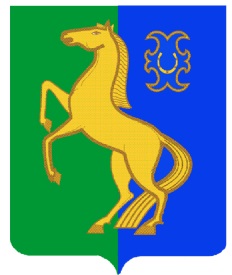 ауыл билəмəhе хакимиәте                                                     поселения Бекетовский сельсовет муниципаль районының                                                             муниципального района            Йəрмəĸəй  районы                                                                      Ермекеевский район Башkортостан Республиĸаhы                                                      Республики Башкортостан             ҠАРАР                                                                 ПОСТАНОВЛЕНИЕ   16 декабрь  2021 й.	                  № 63                         16 декабря 2021 г.Об утверждении Перечня муниципального имущества сельского поселения Бекетовский сельсовет муниципального района Ермекеевский район Республики Башкортостан, предназначенного для предоставления во владение и (или) в пользование  субъектам малого и среднего предпринимательства  и организациям, образующим инфраструктуру поддержки субъектов малого и среднего предпринимательства и физическим лицам, не являющимся  индивидуальными предпринимателями и применяющим специальный налоговый режим «Налог на профессиональный доход»	Руководствуясь Федеральным законом от 06 октября 2003 года №131-ФЗ "Об общих принципах организации местного самоуправления в Российской Федерации", и в целях реализации Федерального закона «О развитии малого и среднего предпринимательства в Российской Федерации» от 24 июля 2007 года № 209-ФЗ,ПОСТАНОВЛЯЮ:	1. Утвердить  прилагаемый Перечень муниципального  имущества сельского поселения Бекетовский сельсовет муниципального района Ермекеевский район  Республики Башкортостан, предназначенного для предоставления во владение и (или) в пользование  субъектам малого и среднего предпринимательства  и организациям, образующим инфраструктуру поддержки субъектов малого и среднего предпринимательства и физическим лицам, не являющимся  индивидуальными предпринимателями и применяющим специальный налоговый режим «Налог на профессиональный доход» согласно приложения.	2. Признать утратившим силу:	-  постановление главы сельского поселения  Бекетовский сельсовет муниципального района Ермекеевский район  Республики Башкортостан от 24.10.2018 № 58  «Об утверждении перечня муниципального  имущества сельского поселения Бекетовский сельсовет муниципального района Ермекеевский район  Республики Башкортостан, свободного  от прав третьих лиц (за исключением имущественных прав субъектов малого и среднего предпринимательства)»;	- постановление главы сельского поселения  Бекетовский сельсовет муниципального района Ермекеевский район  Республики Башкортостан от 06.06.2019 № 60 «О внесении дополнений в перечень муниципального  имущества сельского поселения Бекетовский сельсовет муниципального района Ермекеевский район  Республики Башкортостан, свободного  от прав третьих лиц (за исключением имущественных прав субъектов малого и среднего предпринимательства)»;	- постановление главы сельского поселения  Бекетовский сельсовет муниципального района Ермекеевский район  Республики Башкортостан от 08.06.2020 № 31  «О внесении дополнений в перечень муниципального  имущества сельского поселения Бекетовский сельсовет муниципального района Ермекеевский район  Республики Башкортостан, свободного  от прав третьих лиц (за исключением права хозяйственного ведения, права оперативного управления, а также имущественных прав субъектов малого и среднего предпринимательства)».	3. Контроль за  выполнением настоящего постановления оставляю за главой сельского поселения Исламовой З.З.И.о.главы  сельского поселения Бекетовский сельсовет                                     			         З.З.Исламова Приложение УТВЕРЖДЕНОпостановлением главы сельского поселения Бекетовский сельсовет муниципального района Ермекеевский район Республики Башкортостан 					 	      от 16 декабря 2021 года № 63ПЕРЕЧЕНЬмуниципального  имущества сельского поселения Бекетовский сельсовет муниципального района Ермекеевский район  Республики Башкортостан, предназначенного для предоставления во владение и (или) в пользование  субъектам малого и среднего предпринимательства  и организациям, образующим инфраструктуру поддержки субъектов малого и среднего предпринимательства и физическим лицам, не являющимся  индивидуальными предпринимателями и применяющим специальный налоговый режим «Налог на профессиональный доход»№ п/пАдрес (местоположение) Наименование объектаОбщая площадь, кв.м.Наличие ограничения (обременения)1Республика Башкортостан, Ермекеевский район, с.Новотураево, ул. Заречная, д.3АМастерская, назначение: нежилое, одноэтажное185,1нет2Республика Башкортостан, Ермекеевский район, с/с Бекетовский, 450м. южнее с.ГородецкоеЗдание (нежилое здание, телятник), одноэтажное, с кадастровым номером ОКС: 02:23:190101:288, 1535,6нет3Республика Башкортостан, Ермекеевский район, с/с Бекетовский, 400м. южнее с.ГородецкоеЗдание (нежилое здание, коровник), одноэтажное, с кадастровым номером ОКС: 02:23:190101:2911835,2нет4Республика Башкортостан, Ермекеевский район, с/с Бекетовский, 350м. южнее с.ГородецкоеЗдание (нежилое здание, конный двор), одноэтажное, с кадастровым номером ОКС: 02:23:190101:290428,4нет5Республика Башкортостан, Ермекеевский район, с/с Бекетовский, 300м. южнее с.ГородецкоеЗдание (нежилое здание, склад), одноэтажное, с кадастровым номером ОКС: 02:23:190101:289360,1нет6Республика Башкортостан, Ермекеевский район, , с/с Бекетовский, 600 м. южнее с.НовотураевоЗерносклад, нежилое одноэтажное здание, материал стен: каменный, 1987 года постройки, с кадастровым номером ОКС: 02:23:192203:15461,3нет